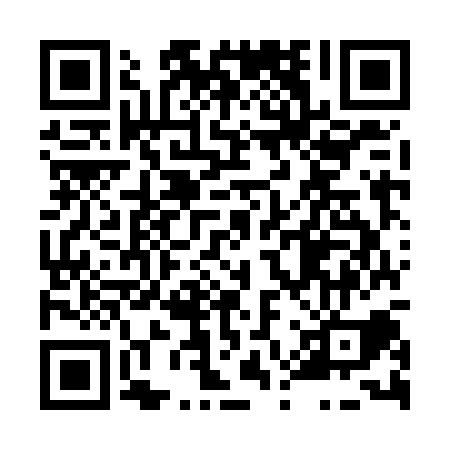 Prayer times for Bojesice, Czech RepublicWed 1 May 2024 - Fri 31 May 2024High Latitude Method: Angle Based RulePrayer Calculation Method: Muslim World LeagueAsar Calculation Method: HanafiPrayer times provided by https://www.salahtimes.comDateDayFajrSunriseDhuhrAsrMaghribIsha1Wed3:245:411:016:068:2210:292Thu3:215:391:016:078:2310:323Fri3:185:371:016:088:2510:354Sat3:155:361:016:098:2610:375Sun3:125:341:016:108:2810:406Mon3:085:321:006:108:2910:437Tue3:055:311:006:118:3110:458Wed3:025:291:006:128:3210:489Thu2:595:281:006:138:3410:5110Fri2:565:261:006:148:3510:5411Sat2:535:251:006:158:3610:5712Sun2:505:231:006:168:3810:5913Mon2:475:221:006:168:3911:0214Tue2:455:201:006:178:4111:0515Wed2:445:191:006:188:4211:0816Thu2:435:181:006:198:4311:0917Fri2:435:161:006:208:4511:1018Sat2:425:151:006:218:4611:1019Sun2:425:141:006:218:4711:1120Mon2:425:131:006:228:4911:1121Tue2:415:121:006:238:5011:1222Wed2:415:111:016:248:5111:1323Thu2:405:091:016:248:5211:1324Fri2:405:081:016:258:5411:1425Sat2:405:071:016:268:5511:1426Sun2:395:061:016:268:5611:1527Mon2:395:061:016:278:5711:1628Tue2:395:051:016:288:5811:1629Wed2:385:041:016:288:5911:1730Thu2:385:031:016:299:0011:1731Fri2:385:021:026:309:0111:18